NARAVOSLOVNI DAN                         ( 20.4.2020)SHEMA ŠOLSKEGA SADJA IN ZELENJAVE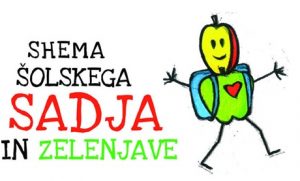                                                        Ime in priimek:Pripravila: Nina Pratnekar, OŠ MežicaRaziskovalno vprašanjeKatero sadje in zelenjavo vzgajamo v naši državi?Tabela : Ali je letni čas pomemben?Katero sadje in zelenjava uspeva v vašem okolju? V spodnjo tabelo dodaj še sadje in zelenjavo, ki ni navedena in uspeva v vaših krajih. Označi, kdaj je določeno sadje ali zelenjava zrela za uživanje.Raziskovalna vprašanja• Kaj se zgodi s sadjem ali zelenjavo, če jo pustimo na mizi nekaj dni?• Kako bi preprečili gnitje sadja?Naloga 1Izberi najmanj dve vrsti sadja ali zelenjave. Opazuj jih nekaj dni. Beleži svoja opažanja.Naloga 2Predlagaj dve metodi ohranjanja svežine sezonskega sadja ali zelenjave in jih preizkusi. Izberi si 1 sadje ali zelenjavo.Za kako dolgo se je ohranila svežina? Primerjaj s sadjem ali zelenjavo pri 1. nalogi. Zapiši svoja opažanja.Na spletu poišči, kaj pomenijo naslednji znaki (razloži v enem stavku zraven vsakega znaka):_____________________________________________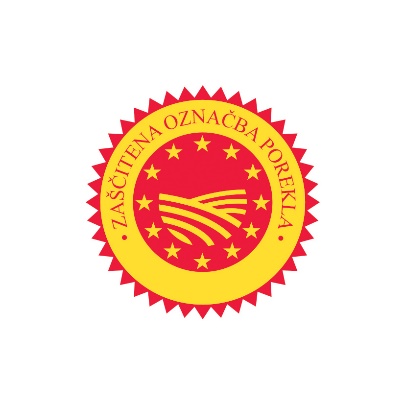          _______________________________________________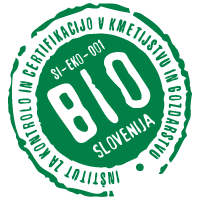     __________________________________________________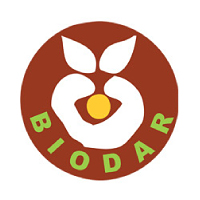   __________________________________________________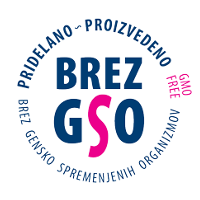 4.Sestavi celodnevni jedilnik za vseh 5 obrokov, v katerih lahko uporabiš le sadje in zelenjavo. Bodi izviren.5.V šestem razredu smo pri gospodinjstvu obravnavali konzerviranje sadja in zelenjave.Spomni se vsaj 3 načinov konzerviranja sadja in zelenjave in jih opiši.NAČIN – NAČIN – NAČIN –  DODATNA NALOGA:6.Napisanih imaš nekaj receptov, preizkusi katerega (če želiš in če imaš sestavine doma), lahko tudi svojega, slikaj izdelek in ga prilepi spodaj.Fižolov namaz Potrebujemo: Skledo, 2 vloženi rdeči papriki, en feferon, ¼ - ½ kg kuhanega fižola, ½ dl hladno stiskanega sončničnega olja, 2 stroka česna, sok ene limone, po potrebi sol in poper, na kocke narezan sir, vejica peteršilja. Priprava: V skledi z mešalnikom zmešamo vse sestavine do kremnega namaza in ponudimo na polnovrednem kruhu. Okrasimo s kocko sira in vejico peteršilja. Zeliščna skuta Potrebujemo: 200 g slane (albuminske) skute, pol kisle smetane, en korenček, sladki komarček, ohrovtove liste, eno čebulo, poper.Priprava: Vse naribamo ali sesekljamo, zmešamo v mešalniku do mazavosti in namažemo na ajdov kruh. Okrasimo z motovilcem ali rdečim radičem.Kroglice iz suhega sadjaPotrebujemo: Po 10 dag suhih jabolk, hrušk in sliv, ki jih že prejšnji dan namočimo v pomarančnem soku iz treh pomaranč in po 5-10 dag zmletih orehov, lešnikov, naribane čokolade in kokosa.Priprava: V mešalcu zmešamo vse sadje v gosto maso in oblikujemo kroglice. Te potem povaljamo v zmletih orehih, v lešnikih, na lističe narezanih mandljih, naribani čokoladi in kokosu.Hitri napitekPotrebujemo: Jabolko, hruško, 4 slive, pomarančo, limono, žlico medu, po en l mleka ali sirotke in po potrebi vodo.Priprava: Sadje in med zmešamo v mešalniku, prilijemo en liter mleka ali sirotke, vodo in ponovno zmešamo.Ribji namazPotrebujemo: Ribe iz konzerve (skuša in tuna), pol kisle smetane, sok ene limone, pol ali eno vloženo rdečo papriko, sesekljano (suho) baziliko in bučna semena, jajce, kruh in lističe radiča.Priprava: Jajce trdo skuhamo in ohladimo. Ostale sestavine zmešamo v mešalniku, namažemo na kruh in okrasimo z rezino kuhanega jajca z lističem radiča.Sladek skutin namaz Potrebujemo: ¼ kg sladke albuminske skute, 2 žlici medu, žlico limoninega soka, sesekljane suhe slive, rezina kivija, pest brusnic, malo cimeta, vanilijev sladkor, polnovredne piškote. Pripravimo: Zmešamo v mešalniku in ponudimo na polnovrednih piškotih.DOBER TEK!jabolkamalinejagodegrozdjekorenjeparadižnikpaprikagrahjanuarfebruarMarecAprilMajJunijJulijAvgustseptemberoktoberNovemberdecembersadjedandandandandanIzbrano sadje/zelenjava________________Način ohranjanja_______________Način ohranjanja______________dandandandandanOBROKJEDILNIKZAJTRKD. MALICAKOSILOP. MALICAVEČERJA